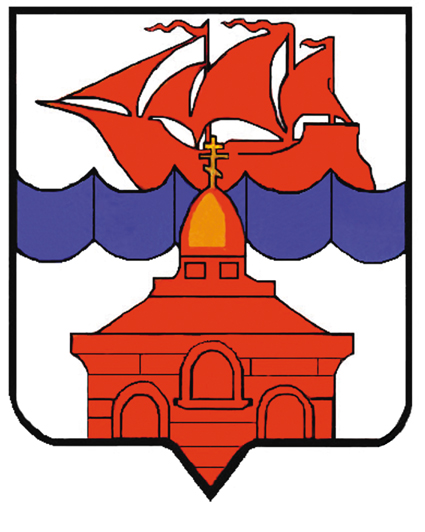 РОССИЙСКАЯ ФЕДЕРАЦИЯКРАСНОЯРСКИЙ КРАЙТАЙМЫРСКИЙ ДОЛГАНО-НЕНЕЦКИЙ МУНИЦИПАЛЬНЫЙ РАЙОНАДМИНИСТРАЦИЯ СЕЛЬСКОГО ПОСЕЛЕНИЯ ХАТАНГАПОСТАНОВЛЕНИЕ03.11.2011 года                                                                                                           №  131-ПО внесении  изменений в постановление администрациисельского поселения Хатанга от 17.01.2011 года № 013-П « Об утверждении административного регламентапредоставления муниципальной услуги « Прием заявлений, документов, а также постановка гражданна учет в качестве нуждающихся в жилых помещениях»            Рассмотрев протест заместителя прокурора Таймырского Долгано-Ненецкого района от 21.10.2011 года на отдельные нормы  Постановления Администрации сельского поселения Хатанга от 17 января  2011 года № 013-П, в соответствии с ч.ч.2 и 8 ст.6 и ч.1 ст.11 Закона Красноярского края «О порядке ведения органами местного самоуправления учета граждан в качестве нуждающихся в жилых помещениях, предоставляемых по договорам социального найма на территории Красноярского края» от 23.05.2006 г.  № 18-4751ПОСТАНОВЛЯЮ: Внести следующие изменения в Административный регламент предоставления муниципальной услуги «Прием заявлений, документов, а также постановка граждан на учет в качестве нуждающихся в жилых помещениях» администрацией  сельского поселения Хатанга, утвержденный Постановлением администрации  сельского поселения Хатанга   от 17.01.2011 г. № 013-П:В пункте 2.6. слова «документы о составе семьи» изменить на слова «справка о составе семьи».В пункте 2.7.: а) пятый абзац «- документы, исполненные карандашом;» исключить;б) в седьмом абзаце слова «в документах имеются подчистки, приписки, зачеркнутые слова и иные неоговоренные исправления» исключить.В подпункте 2.8.1.: а) пятый абзац «- документы исполненные карандашом;» исключить; б) в седьмом абзаце слова «в документах имеются подчистки, приписки, зачеркнутые слова и иные неоговоренные исправления» исключить.Подпункт 2.8.2. исключить.Настоящее Постановление подлежит  обязательному официальному опубликованию. Руководитель администрациисельского поселения Хатанга				                                Н.А. Клыгина